NSThe distance from Earth to the Sun is92,900,000 miles. What is this number 
in scientific notation?NSBetween which two whole numbers is  located on a number line?SPA store had daily sales of $15,696,$23,400, $19,080, $18,000, $23,400, $17,604, and $15,228 last week. Which data measure would make the sales last week appear the most profitable?F. mean 
G. median
H. mode
I. rangeSPLaurie wants to buy a new sweater that costs $45. The sweater is on sale for 25% off and6.75% sales tax will be applied to the purchase. What will be the total cost of the sweater?FBeth’s monthly charge for Internet access c is represented by the function c = 12 + 2.50h, where h represents the number of hours of usage during a month. What is the total charge for a month in which Beth used the Internet for 9 hours?	A. $39.95	B. $34.50	C. $27.00	D. $22.50FWhat is the domain of the relation {(–1, 4), (4, 6), (–3, –7), (2, –1)}?GG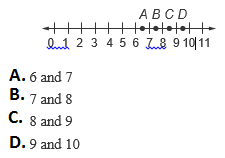 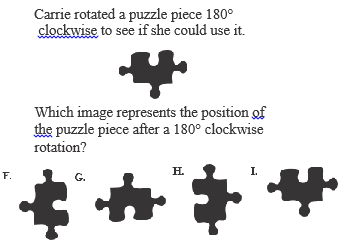 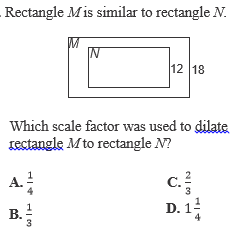 